   LIGUE HAUTS-DE-FRANCE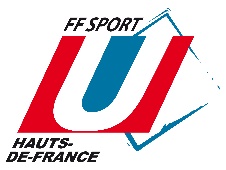 26 Rue Jacques Prévert 59650 Villeneuve d’Ascq	Saison 2023 - 2024: 03.20.52.59.91 E.mail : lille@sport-u.com Site Internet : www.sport-u-hautsdefrance.comBEACH VOLLEYJeudi 4 Avril 2024 Aérodrome de Bondues, club des 59ers Beach volley COMPOSITION DES EQUIPESA renvoyer à lille@sport-u.com pour le 2 Avril 2024ASSOCIATION SPORTIVE : ……………………………………………………………………RESPONSABLE : ………………………………………………………………………………...EQUIPE(S) MASCULINE(S) : EQUIPE (S) FEMININE(S) : EQUIPE (S) MIXTE(S) : EQUIPENOM - PRENOMN° LICENCE FFSUNOM – PRENOMN° LICENCE FFSUEQ. 1EQ. 2EQUIPENOM - PRENOMN° LICENCE FFSUNOM – PRENOMN° LICENCE FFSUEQ. 1EQ. 2EQUIPENOM - PRENOMN° LICENCE FFSUNOM – PRENOMN° LICENCE FFSUEQ. 1EQ. 2